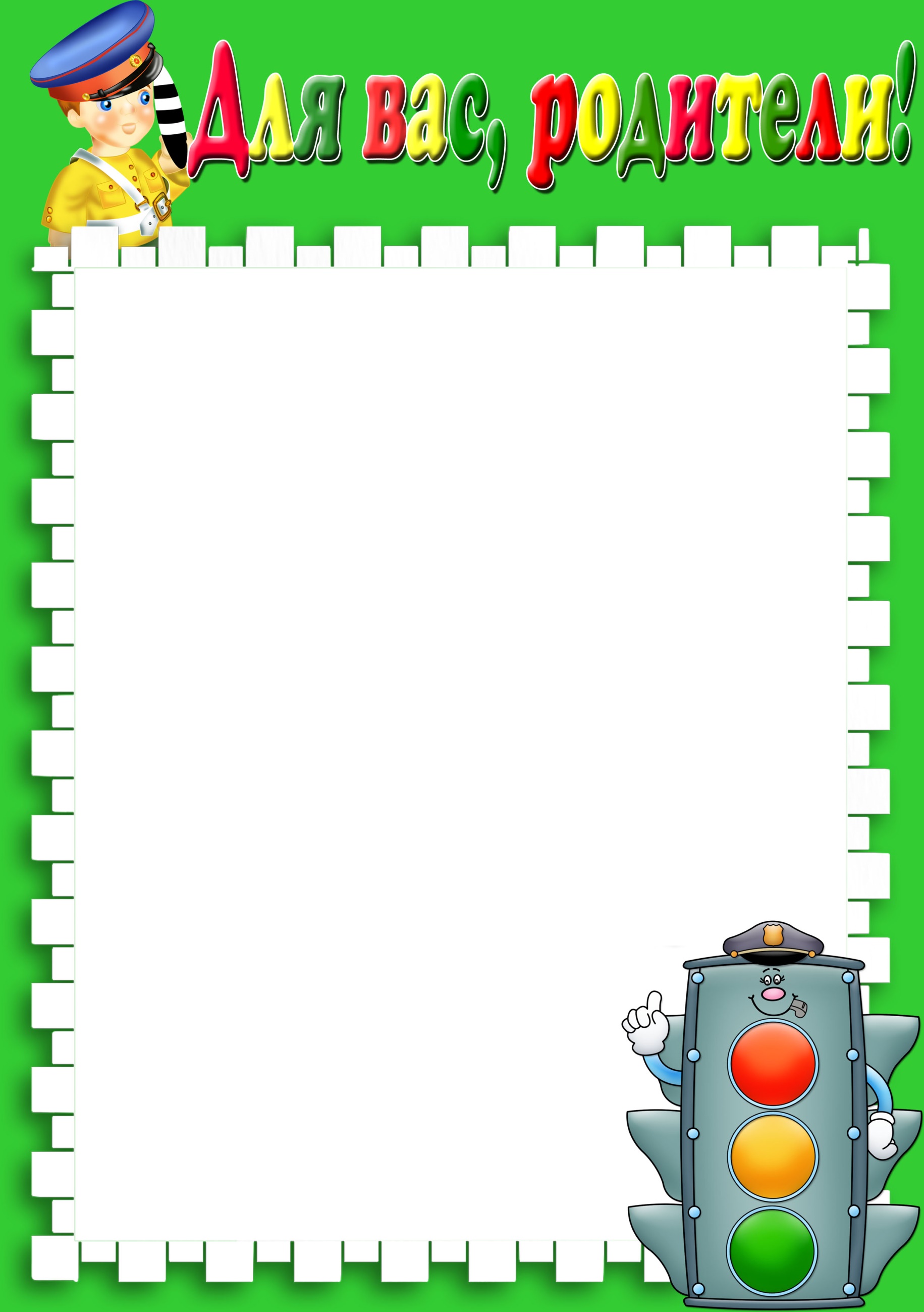            С 28 января по 1 февраля 2019г. в детском       саду «Колосок» прошла  выставка стенгазет«Мои родители – водители!»,Выставка была организованна с целью привлечения внимания родителей к проблемам детского дорожно-транспортного травматизма, предотвращение ДТП с участием детей.Мы хотим напомнить водителям и другим участникам дорожного движения об их роли в сохранении жизни детей и обеспечении дорожной безопасности. Большинство  водителей в первую очередь являются родителями и не имеют права пренебрегать требованиями дорожной безопасности, в том числе при перевозке детей в транспортных средствах, экономить на детских креслах и удерживающих устройствах. Ведь цена такой «экономии» - жизнь ребёнка!Особая благодарность выражается родителям и детям принявшим активное участие в изготовлении стенгазетЛучниковой Анастасии Сергеевне и сыну ЖенеСуворовой Екатерине Васильевне и дочке СофииЭберлинг Татьяне Петровне и сыну КостеТорсуновой Ирине Юрьевне и дочке СофииГуляевой Анне Валерьевне и сыну Артему  Калашниковой Людмиле Александровне и                                                   дочке АленеПлотниковой Татьяне Евгеньевне и                                                    дочке ВарвареВоспитатель Новоселова Н.Г.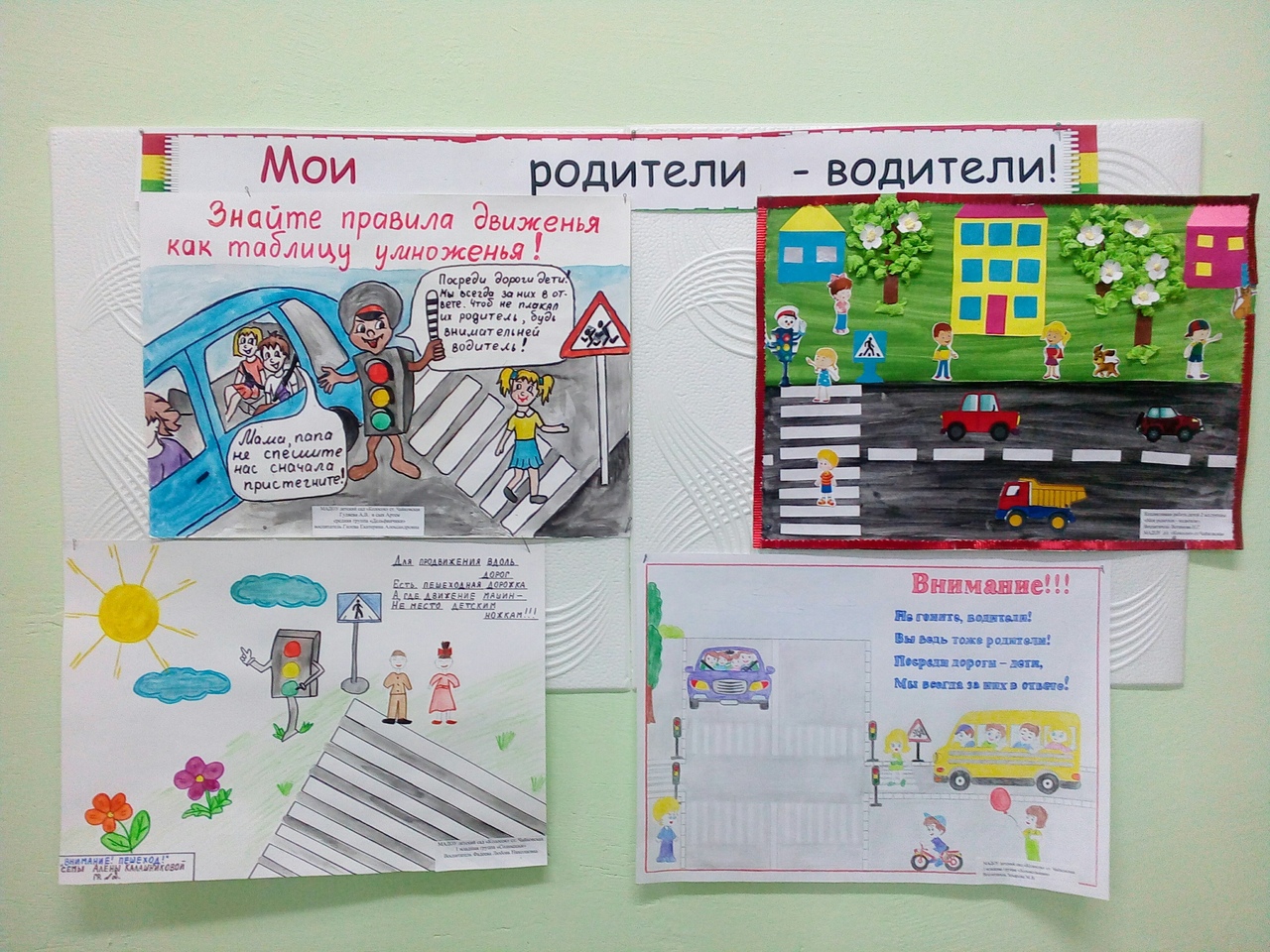 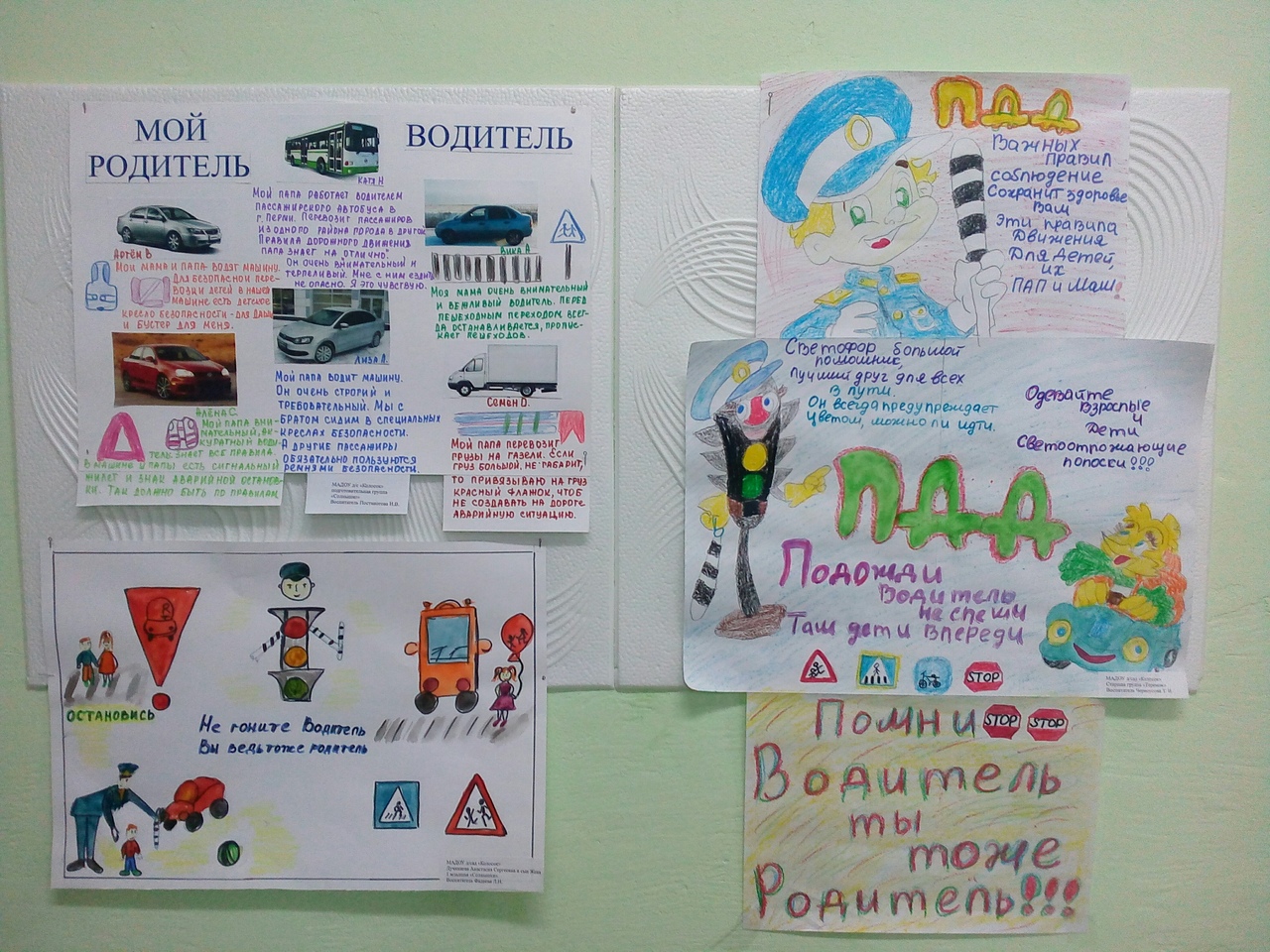 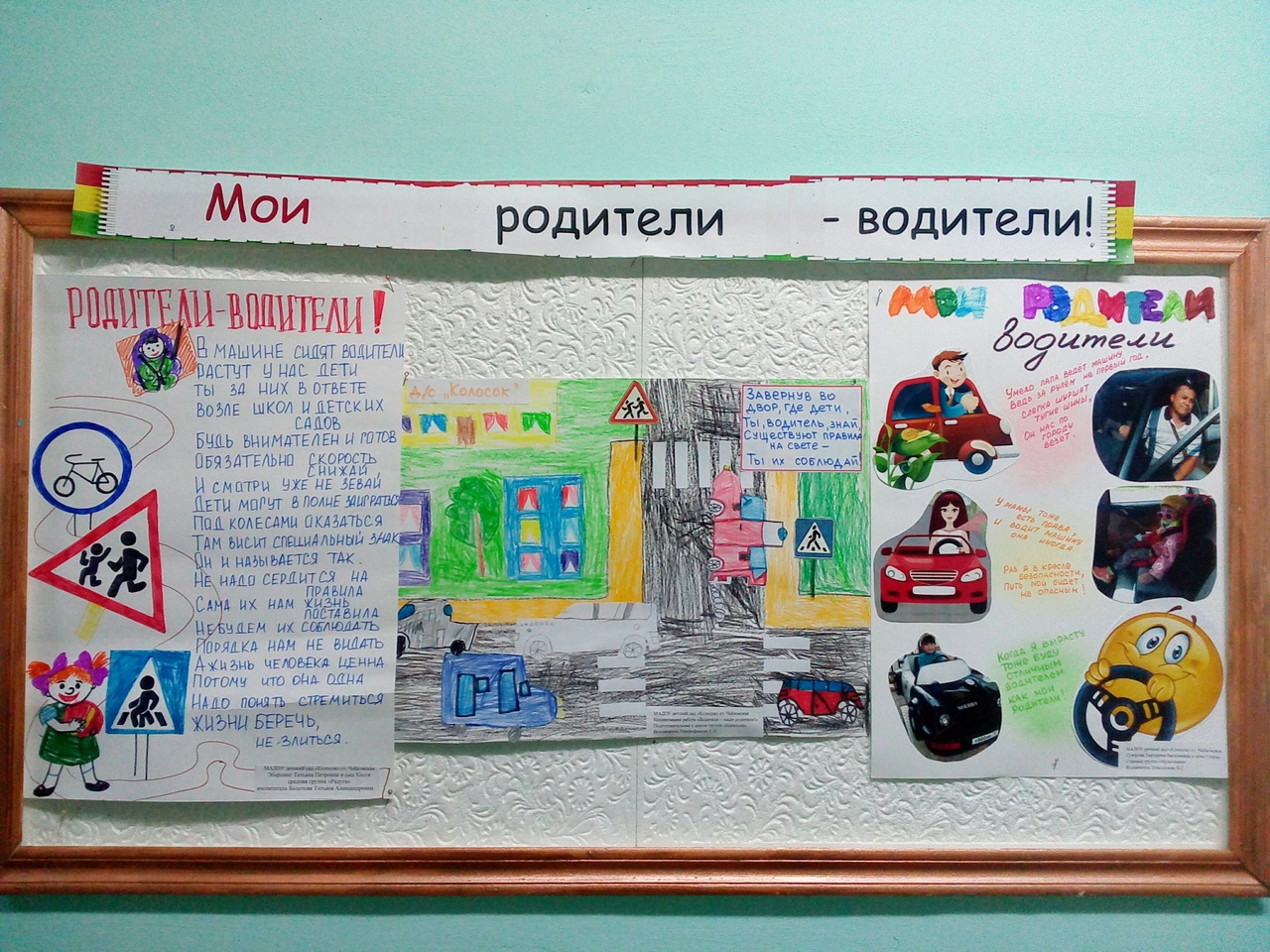 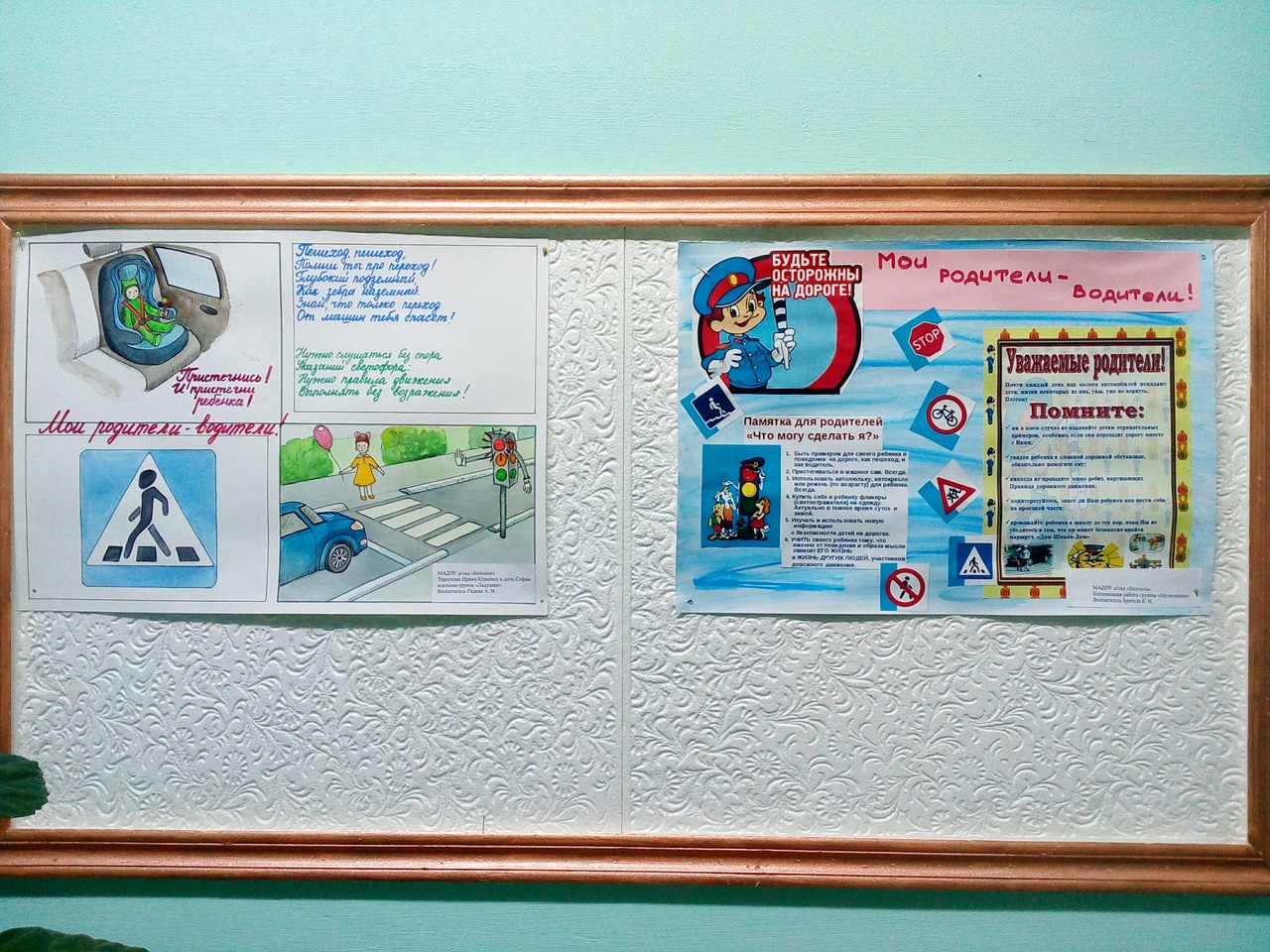 